Másold a táblázatot a füzetbe, a számokat szorozd meg számológép segítségével 0,1-gyelPróbáld kiegészíteni a mondatot: Ha egy számot 0,1-gyel szorzunk, a számban a tizedesvessző…………1…………hellyel balra tolódikMásold a táblázatot a füzetbe, a számokat szorozd meg számológép segítségével 0,01-gyelPróbáld kiegészíteni a mondatot: Ha egy számot 0,01-gyel szorzunk, a számban a tizedesvessző…………2…………… hellyel balra tolódikMásold a táblázatot a füzetbe, a számokat szorozd meg számológép segítségével 0,001-gyelPróbáld kiegészíteni a mondatot: Ha egy számot 0,001-gyel szorzunk, a számban a tizedesvessző………3 hellyel balra tolódikFigyeld meg:   2,7 . 0,1 = 0,27             333,2 . 0,01 =  3,332                       87,3 . 0,001=0,0873                      2,7 : 10=   0,27            333,2 : 100=3,332                             87,3 : 1000=0,0873Próbáld kiegészíteni a mondatot: Egy számot 0,1-gyel szorozni annyit jelent, mint osztani a számot …10-zel…………Egy számot 0,01-gyel szorozni annyit jelent, mint osztani a számot …100-zal……………………Egy számot 0,001-gyel szorozni annyit jelent, mint osztani a számot …1000-rel…………Ha az előbbi feladatoknál figyeltél, a következő sem okozhat gondot:0,1             0,01           0,01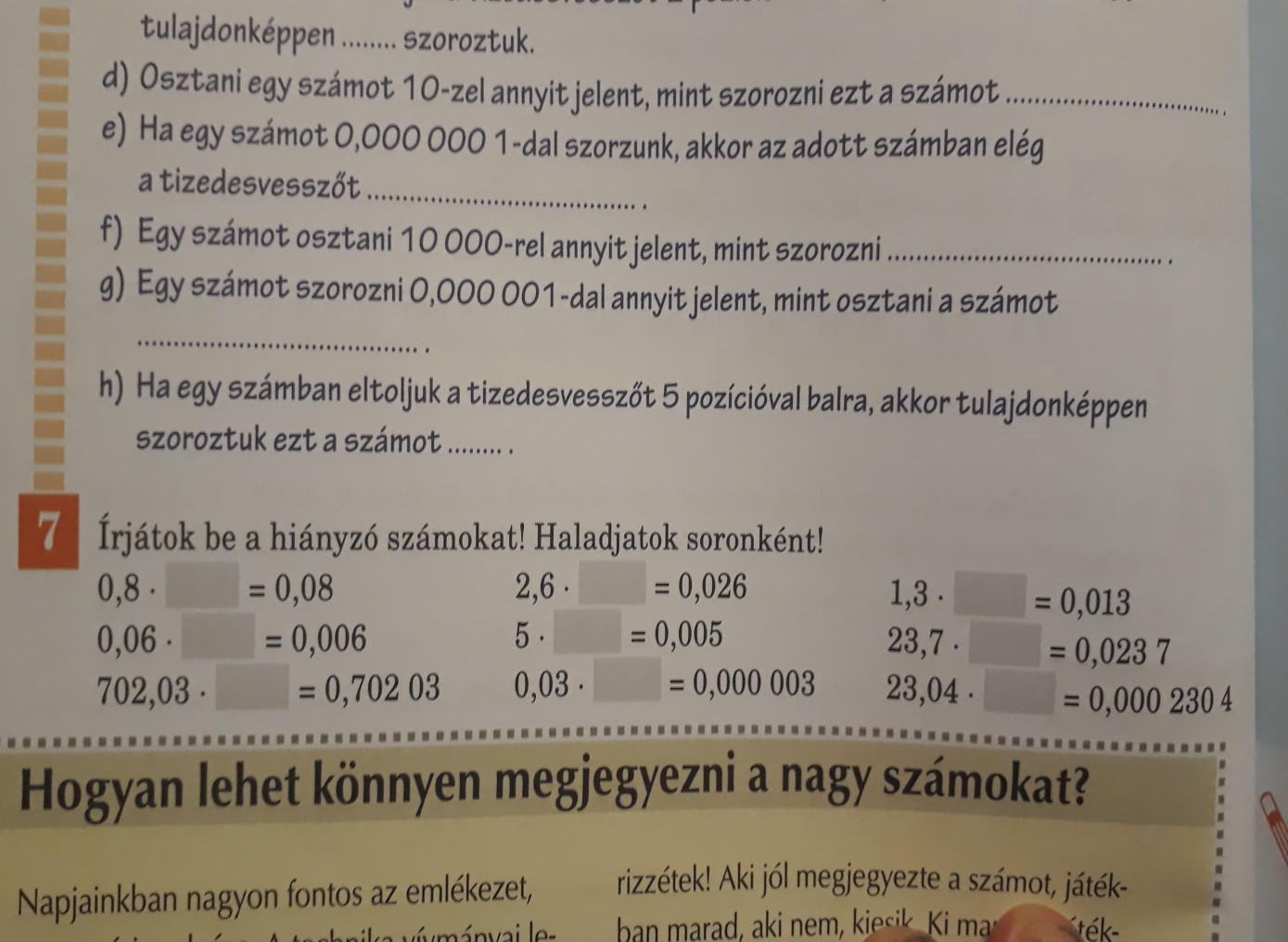 0,1              0,001        0,0010,001         0,0001        0,00001	Mivel tegnaptól  kinyitották a piacokat, mi is oda megyünk bevásárolni egy kis hazait..( bár ahogy nézem a banán nem igazán tartozik ide )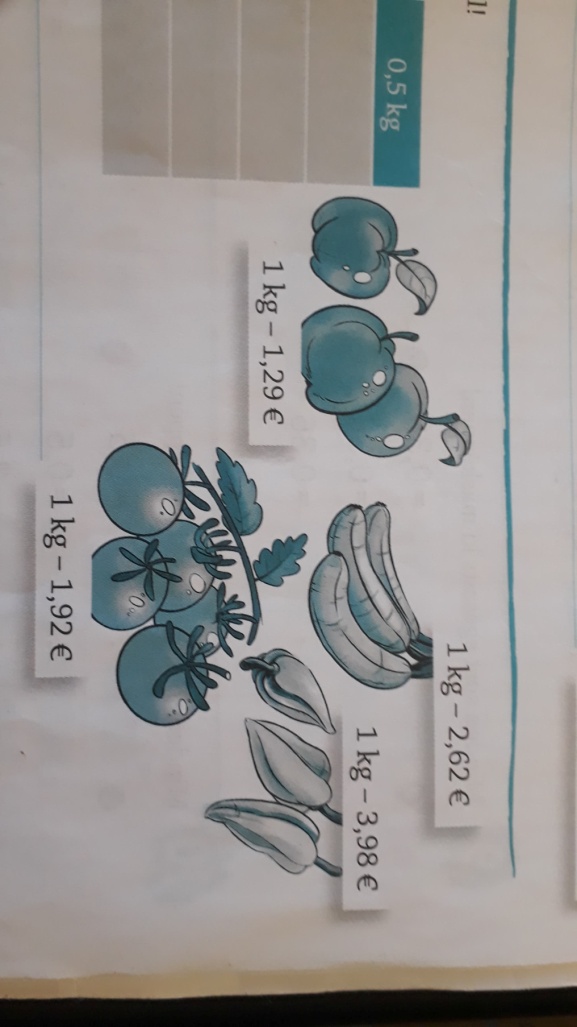 A feladatot és a megoldást írd a füzetbe:Veszünk 2 kg almát , fél kg paprikát és 1,3 kg paradicsomot. Mennyit fogunk fizetni? Mennyit kapunk vissza 10 €-ból?2 kg alma………….. 2 . 1,29 euró = 2,58 €. fél kg paprika  ……0,5 . 3,98 € = 1,99 € 1,3 kg paradicsom ….  1,5 . 1,92€ = 2,88€Összesen…………………..x €Visszakapunk   …………..y €X = 2,58 + 1,99 + 2,88 = 7,45 €                                  Y = 10€ – 7,45 € = 2,55€Összesen  7,45 eurót fizetünk.                                  10 euróból 2,55 eurót kapunk vissza.Feladatok:Mennyit fogunk fizetni? Mennyit kapunk vissza 10 €-ból? ( a képhez  kapcsolódva) haa/ Vettünk 1,7 kg banánt és 2,1 kg almát.b/ Vettünk 1,1 kg paprikát és 0,7 kg paradicsomot.c/ Vettünk 3,2 kg banánt és 1,8 kg paradicsomot. A boltban a következő árak vannak:1 liter tej: 0,64 €, 1 kg banán: 1,25 €, 1 kg alma: 0,75 €, 1 joghurt: 0,27 €, 1 kifli: 0,06 €, 1 kenyér: 1,40 €a) Mennyit fizetett Zsuzsi, ha 2 liter tejet, 8 kiflit és 6 joghurtot vásárolt? b) Mennyit fizetett Péter, ha 4 kg almát, 1,5 kg banánt és 3 joghurtot vásárolt?c) Mennyit kapott vissza Éva a 10 € - ból , ha vett 2 kenyeret, 3 liter tejet és 8 joghurtot?szám 1,821,50,30,0124630,0040,1 . 0,10,182,150,030,001246,30,00040,01szám 1,821,50,30,0124630,0040,1 . 0,010,0180,2150,0030,0001240,630,000040,001szám 1,821,50,30,0124630,0040,1 . 0,0010,00180,02150,00030,00001240,0630,0000040,0001